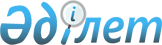 Об организации и проведении работ по идентификации сельскохозяйственных животных по Карасайскому району
					
			Утративший силу
			
			
		
					Постановление акимата Карасайского района Алматинской области от 17 мая 2013 года N 5-621. Зарегистрировано Департаментом юстиции Алматинской области 30 мая 2013 года N 2362. Утратило силу постановлением акимата Карасайского района Алматинской области от 18 апреля 2014 года № 4-767      Сноска. Утратило силу постановлением акимата Карасайского района Алматинской области от 18.04.2014 № 4-767.

      Примечание РЦПИ:

      В тексте документе сохранена пунктуация и орфография оригинала.

      В соответствии с подпунктом 14) пункта 2 статьи 10 Закона Республики Казахстан от 10 июля 2002 года "О Ветеринарии", во исполнение постановления Правительства Республики Казахстан от 31 декабря 2009 года N 2331 "Об утверждении Правил идентификации сельскохозяйственных животных" и постановления акимата Алматинской области от 26 марта 2013 года N 97 "Об утверждении Плана мероприятий по проведению идентификации сельскохозяйственных животных на территории Алматинской области" акимат Карасайского района ПОСТАНОВЛЯЕТ:

      1. Организовать и провести работу по идентификации сельскохозяйственных животных по Карасайскому району согласно приложения.

      2. Государственному учреждению "Отдел ветеринарии Карасайского района" (Серик Иманкулов), акимам городского и сельских округов обеспечить проведение идентификации сельскохозяйственных животных (верблюдов, лошадей, мелкого рогатого скота, свиней) на подведомственной территории.

      3. Контроль за исполнением настоящего постановления возложить на заместителя акима района Жаната Жолдаспековича Тажиева.

      4. Настоящее постановление вступает в силу со дня государственной регистрации в органах юстиции и вводится в действие по истечении десяти календарных дней после дня его первого официального опубликования.

      

      продолжение таблицы


					© 2012. РГП на ПХВ «Институт законодательства и правовой информации Республики Казахстан» Министерства юстиции Республики Казахстан
				
      Аким района

А. Дауренбаев

      СОГЛАСОВАНО:

      Руководитель государственного

      учреждения "Отдел ветеринарии

      Карасайского района"

Серик Иманкулов
Приложение к постановлению
акимата Карасайского района
от 2013 года N 5-621 "Об
организации и проведении
работ по идентификации
сельскохозяйственных животных
по Карасайскому районуN п/п

Наименование поселка, сельских округов

Фактическое количество сельскохозяйственных животных, подлежащих идетификации (голов)

Фактическое количество сельскохозяйственных животных, подлежащих идетификации (голов)

Фактическое количество сельскохозяйственных животных, подлежащих идетификации (голов)

Фактическое количество сельскохозяйственных животных, подлежащих идетификации (голов)

Биркование сельскохозяйственных животных с оформлением ветеринарного паспорта

Биркование сельскохозяйственных животных с оформлением ветеринарного паспорта

N п/п

Наименование поселка, сельских округов

вер-

блюды

лошади

мелкий рогатый скот

свиньи

Дата начала

Дата завершения

1

Каскеленский городской округ

411

2900

496

17.06.2013

30.12.2013

2

Елтайский сельский округ

688

5407

3330

17.06.2013

30.12.2013

3

Жандосовский сельский округ

340

1800

250

17.06.2013

30.12.2013

4

Жана-

Шамалганский сельский округ

512

5871

400

17.06.2013

30.12.2013

5

Таусамалин-

ский сельский округ

30

585

300

17.06.2013

30.12.2013

6

Карагайлин-

ский сельский округ

370

1707

200

17.06.2013

30.12.2013

7

Аксайский сельский округ

150

17.06.2013

30.12.2013

8

Иргелинский сельский округ

132

1600

300

17.06.2013

30.12.2013

9

Перво-

Майский сельский округ

300

3900

150

17.06.2013

30.12.2013

10

Умтылский сельский округ

150

1870

250

17.06.2013

30.12.2013

11

Райымбекский сельский округ

840

4400

350

17.06.2013

30.12.2013

12

Больше-

Алматинский сельский округ

113

200

17.06.2013

30.12.2013

13

Ушконырский сельский округ

1521

10 496

1986

17.06.2013

30.12.2013

Итого

5407

40536

8362

Внесение результатов идентификации в компьютерную базу данных

Внесение результатов идентификации в компьютерную базу данных

Наименование юридического лица осуществляющего проведение идентификации

Ответственные исполнители местных исполнительных органов

Дата начала

Дата завершения

Наименование юридического лица осуществляющего проведение идентификации

Ответственные исполнители местных исполнительных органов

17.06.2013

30.12.2013

Коммунальное государственное предприятие на праве хозяйственного ведения "Ветеринарная станция акимата Карасайского района с ветеринарными пунктами сельских округов" Государственного учреждения "Отдел ветеринарии Карасайского района"

Ветеринарный врач Каскеленского городского округа

17.06.2013

30.12.2013

Коммунальное государственное предприятие на праве хозяйственного ведения "Ветеринарная станция акимата Карасайского района с ветеринарными пунктами сельских округов" Государственного учреждения "Отдел ветеринарии Карасайского района"

Ветеринарный врач Елтайского сельского округа

17.06.2013

30.12.2013

Коммунальное государственное предприятие на праве хозяйственного ведения "Ветеринарная станция акимата Карасайского района с ветеринарными пунктами сельских округов" Государственного учреждения "Отдел ветеринарии Карасайского района"

Ветеринарный врач Жандосовского сельского округа

17.06.2013

30.12.2013

Коммунальное государственное предприятие на праве хозяйственного ведения "Ветеринарная станция акимата Карасайского района с ветеринарными пунктами сельских округов" Государственного учреждения "Отдел ветеринарии Карасайского района"

Ветеринарный врач Жана-Шамалганского сельского округа

17.06.2013

30.12.2013

Коммунальное государственное предприятие на праве хозяйственного ведения "Ветеринарная станция акимата Карасайского района с ветеринарными пунктами сельских округов" Государственного учреждения "Отдел ветеринарии Карасайского района"

Ветеринарный врач Таусамалинского сельского округа

17.06.2013

30.12.2013

Коммунальное государственное предприятие на праве хозяйственного ведения "Ветеринарная станция акимата Карасайского района с ветеринарными пунктами сельских округов" Государственного учреждения "Отдел ветеринарии Карасайского района"

Ветеринарный врач Карагайлинского сельского округа

17.06.2013

30.12.2013

Коммунальное государственное предприятие на праве хозяйственного ведения "Ветеринарная станция акимата Карасайского района с ветеринарными пунктами сельских округов" Государственного учреждения "Отдел ветеринарии Карасайского района"

Ветеринарный врач Аксайского сельского округа

17.06.2013

30.12.2013

Коммунальное государственное предприятие на праве хозяйственного ведения "Ветеринарная станция акимата Карасайского района с ветеринарными пунктами сельских округов" Государственного учреждения "Отдел ветеринарии Карасайского района"

Ветеринарный врач Иргелинского сельского округа

17.06.2013

30.12.2013

Коммунальное государственное предприятие на праве хозяйственного ведения "Ветеринарная станция акимата Карасайского района с ветеринарными пунктами сельских округов" Государственного учреждения "Отдел ветеринарии Карасайского района"

Ветеринарный врач Перво-Майского сельского округа

17.06.2013

30.12.2013

Коммунальное государственное предприятие на праве хозяйственного ведения "Ветеринарная станция акимата Карасайского района с ветеринарными пунктами сельских округов" Государственного учреждения "Отдел ветеринарии Карасайского района"

Ветеринарный врач Умтылского сельского округа

17.06.2013

30.12.2013

Коммунальное государственное предприятие на праве хозяйственного ведения "Ветеринарная станция акимата Карасайского района с ветеринарными пунктами сельских округов" Государственного учреждения "Отдел ветеринарии Карасайского района"

Ветеринарный врач Райымбекскоого сельского округа

17.06.2013

30.12.2013

Коммунальное государственное предприятие на праве хозяйственного ведения "Ветеринарная станция акимата Карасайского района с ветеринарными пунктами сельских округов" Государственного учреждения "Отдел ветеринарии Карасайского района"

Ветеринарный врач Больше-Алматинск ого сельского округа

17.06.2013

30.12.2013

Коммунальное государственное предприятие на праве хозяйственного ведения "Ветеринарная станция акимата Карасайского района с ветеринарными пунктами сельских округов" Государственного учреждения "Отдел ветеринарии Карасайского района"

Ветеринарный врач Ушконырского сельского округа

